ПОСТАНОВЛЕНИЕ02 мая   2023 года                                                                                 № 12 «О признании утратившим силу постановления администрации сельского поселения Челкаковский сельсовет муниципального района Бураевский район Республики Башкортостан  от 18 июля  2021 года № 27/1 «Об утверждении Административного регламента предоставления муниципальной услуги «Выдача решения о переводе или об отказе в переводе жилого помещения в нежилое или нежилого помещения в жилое помещение» в сельском поселении Челкаковский сельсовет муниципального района Бураевский район Республики Башкортостан»          В целях приведения нормативно - правовых актов в соответствие с действующим законодательством и на основании экспертного заключения Государственного комитета Республики Башкортостан по делам юстиции от 21 марта 2023 года НГР RU03070305202100014, Администрация сельского поселения Челкаковский  сельсовет муниципального района Бураевский район Республики Башкортостан ПОСТАНОВЛЯЕТ:         1. Постановление администрации сельского поселения Челкаковский сельсовет муниципального района Бураевский район Республики Башкортостан  от 18 июля  2021 года № 27/1 «Об утверждении Административного регламента предоставления муниципальной услуги «Выдача решения о переводе или об отказе в переводе жилого помещения в нежилое или нежилого помещения в жилое помещение» в сельском поселении Челкаковский сельсовет муниципального района Бураевский район Республики Башкортостан» признать утратившими силу.          2.  Обнародовать данное постановление путем размещения на информационном стенде и на официальном сайте администрации сельского поселения Челкаковский  сельсовет муниципального района Бураевский район Республики Башкортостан.           Глава сельского поселения            Челкаковский  сельсовет                                             Р.Р.Нигаматьянов  Башҡортостан РеспубликаhыБорай районы  муниципаль районынын Салкак  ауыл  советыауыл  биләмәhе   хакимиәте452973,  Салкак ауылы, Пинегин  урамы, 8Тел. 8 (347 56) 2-54-59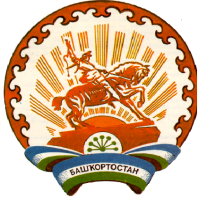 Республика БашкортостанАдминистрация сельского поселения  Челкаковский сельсовет муниципального районаБураевский район452973, с.Челкаково, ул.Пинегина , 8Тел. 8 (347 56) 2-54-59